US50 – это настольный прибор для ультразвуковой терапии с одним выходом, оснащенный многочастотным излучателем 1/3 МГц.Основные эффекты ультразвука:Ультразвуковая терапия действует на ткани, как высокочастотный клеточный и внутриклеточный массаж. Облучаемые ультразвуком ткани начинают вибрировать, при этом энергия колебаний превращается в тепло. Эффекты ультразвука вкратце описаны ниже.1. Механический эффект.Расширение, за счет ритмической компрессии и декомпрессии ткани.2. Диатермический механизм.При распространении звука в ткани, он поглощается и превращается в тепло.3. Химический эффект.Этот эффект связан исключительно с вызываемым ультразвуком явлением, называемым кавитацией. Этот эффект имеет место в содержащих жидкость тканях, в которых образуются маленькие пузырьки газа, которые имеют тенденцию к увеличению размеров и инициируют процессы окисления, полимеризации и разрушения макромолекул.4. Невральный эффект.Этот эффект связан, с воздействием ультразвука на вегетативную нервную систему.Почему Вам лучше выбрать US 50?- Новый дизайн от Medical Italia.	- Многочастотный излучатель, 1/3 МГц.- Возможность соединения с прибором для электротерапии THERAPIC 2000 (TH1310) для комбинированного использования.- Графический дисплей, с очень хорошим разрешением.- Простота использования: очень простой и понятный интерфейс.- Водонепроницаемые излучатели, для использования в погруженном состоянии.- Многоязычное ПО.- 50 вариантов лечения.▶ Ультразвуковой аппарат с одним выходом и двумя рабочими частотами 1 и 3 МГц. Этот аппарат серии Business имеет графический дисплей, четко отображающий всю необходимую информацию. US50 поставляется с 20-ю встроенными программами терапии, оставляя возможность пользователю сохранить в памяти аппарата еще 10-ть программ.Поставляемые принадлежности:▶ Кабель питания: 1.▶ Инструкция пользователя на европейских и русском языках: 1.▶ Предохранители: 2 x 630 mA-T.▶ УЗ излучатель 1/3 МГц 5 кв.см.: 1.Терапевтические эффекты аппарата ультразвуковой терапии:▰▰ Анальгезия - возникает в следствии приятного ощущения тепла, в результате воздействия ультразвука на нервные окончания.▰▰ Релаксация связана с термическим эффектом, в следствии улучшения микроциркуляции.▰▰ Фибринолитическое действие осуществляется посредством ультразвука и вызвано сокращением коллагеновых волокон соединительной ткани и склерозированных участков, с последующим восстановлением и полным выздоровлением в зонах воспаления.▰▰ Трофический эффект происходит в следствии вазодилатации, посредством термического эффекта и удаления катаболитов. Улучшается трофика тканей, что способствует лучшему насыщению кислородом и питательными веществами зоны воспаления, с последующим этапом выздоровления.Ultrasonic 1000 представляет собой новый шаг вперед в области ультразвуковой терапии. Аппарат работает на частотах 1 и 3 МГц. Применение современных технологий обеспечивает возможность обновления встроенного программного обеспечения, для увеличения количества предоставляемых функций, расширения количества встроенных программ. К серии Ultrasonic 1000 относятся два аппарата с разным количеством УЗ выходов: модель Ultrasonic 1300, с одним выходом и модель Ultrasonic 1500, с двумя выходами.▰▰ В комплекте с аппаратом поставляются УЗ излучатели нового поколения, конструкция которых была полностью переработана для достижения оптимальных результатов, обеспечения отличной надежности и максимальной защиты рук оператора от нежелательного излучения.Новые излучатели обладают следующими характеристиками:▶ Защищают оператора от нежелательного излучения.▶ Имеют малый вес и удобную форму.▶ Имеют максимально разрешенный диапазон излучаемой мощности, для стандартных рабочих частот – 1 и 3 МГц.▶ Обладают водонепроницаемой конструкцией, для использования под водой.▶ Имеют встроенный сенсор акустического контакта с кожей пациента, который приостанавливает процесс терапии в случае недостаточного контакта или отсутствия контактного геля. Состояние УЗ контакта отображается специальным индикатором.▶ Оснащены механизмом самокалибровки для обеспечения оптимальных параметров функционирования и продления срока эксплуатации.▶ Большой ЖК графический дисплей отображает необходимую терапевтическую информацию. Специальный регулятор позволяет быстро выбирать необходимые параметры и обеспечивает доступ к библиотеке встроенных программ (около 100). Пользователь может сохранить до 400 собственных программ терапии.Почему Вам лучше выбрать ULTRASONIC 1300 – 1500?- Новый дизайн от Medical Italia.- Водонепроницаемые многочастотные излучатели, 1/3 МГц, могут использоваться в погруженном состоянии.- Возможность соединения с приборами THERAPIC 7200/9200/9400 для комбинированного использования.- Цветной дисплей с функцией сенсорной прокрутки.- Самокалибрующиеся излучатели с внутренней системой хранения значений рабочих частот.- Ultrasonic 1500: ультразвуковой прибор с двумя полностью независимыми каналами, с помощью которого можно осуществлять две разные лечебные процедуры одновременно.- Смарт - карта.Ультразвуковой прибор на тележке с двумя независимыми каналами, оборудованный излучателем 1/3 МГц и ортостатическим плечом.Поставляемые принадлежности : 1300Кабель питания: 1.Инструкция пользователя на европейских и русском языках : 1.Предохранители: 2 x 630 mA-T.УЗ излучатель 1/3 МГц 5 cm2: 1.Смарт - карта: 1.Поставляемые принадлежности : 1500Кабель питания: 1.Инструкция пользователя на европейских и русском языках : 1.Предохранители: 2 x 630 mA-T.УЗ излучатель 1/3 МГц 5 cm2: 2.Смарт - карта: 1Основные эффекты ультразвука:Ультразвуковая терапия действует на ткани, как высокочастотный клеточный и внутриклеточный массаж. Облучаемые ультразвуком ткани начинают вибрировать, при этом энергия колебаний превращается в тепло. Эффекты ультразвука вкратце описаны ниже.1. Механический эффектРасширение за счет ритмической компрессии и декомпрессии ткани.2. Диатермический эффектПри распространении звука в ткани он поглощается и превращается в тепло.3. Химический эффектЭтот эффект связан исключительно с вызываемым ультразвуком явлением, называемым кавитацией. Этот эффект имеет место в содержащих жидкость тканях, в которых образуются маленькие пузырьки газа, которые имеют тенденцию к увеличению размеров и инициируют процессы окисления, полимеризации и разрушения макромолекул.4. Невральный эффектЭтот эффект связан с воздействием ультразвука на вегетативную нервную систему.Ультразвуковые приборы:Ультразвук представляет собой высокочастотные акустические колебания, не воспринимаемые человеческим ухом. Ультразвуковая терапия действует на ткани, как высокочастотный клеточный и внутриклеточный массаж. Более того, ультразвук можно использовать для терапии с погружением – излучающая головка погружается в воду вместе с частью тела, подвергаемой лечению. Облучаемые ультразвуком ткани начинают вибрировать, при этом энергия колебаний превращается в тепло. Поэтому ультразвук оказывает на ткани механическое и тепловое действие.▶ Механический эффект расширение за счет ритмической компрессии и декомпрессии. Частицы в тканях, на которые воздействует волна вибрации, одна за другой подвергаются действию соседних частиц и движутся с одинаковой скоростью и ускорением.▶ Диатермический механизм биологические эффекты, вероятно, наступают при потоках энергии порядка ватт/см2. При распространении звука через ткани он поглощается и превращается в тепло. Распределение температур в тканях, подвергающихся ультразвуковому воздействию, уникально по сравнению с другими видами теплового воздействия: на поверхности температура повышается относительно незначительно, и проникновение энергии в мышцы и мягкие ткани более выражено по сравнению с действием электромагнитных волн в коротковолновом и микроволновом диапазонах.▶ Химический эффект связан исключительно с вызываемым ультразвуком явлением, называемым кавитацией. Этот эффект имеет место в содержащих жидкость тканях, в которых образуются маленькие пузырьки газа, которые имеют тенденцию к увеличению размеров и инициируют процессы окисления, полимеризации и разрушения макромолекул.Показания ультразвуковых аппаратов очень разнообразны:▶ При заболеваниях суставов: артроз малых суставов, артроз колена, бурситы, туннельный синдром запястья.▶ Медленно заживающие переломы костей.▶ Целлюлит.▶ Гематомы.▶ Варикозные язвы.▶ Пяточные шпоры.▶ Келоидные рубцы.▶ Невралгия седалищного нерва.▶ При брахиалгиях.Аппараты ультразвуковой терапииЕсли Вам необходимо купить аппарат ультразвуковой терапии, то предлагаем воспользоваться услугами нашей фирмы и приобрести современное многофункциональное медицинское оборудование по выгодной цене. Ознакомьтесь с техникой, представленной в данном разделе каталога, и сделайте выбор. Каждый аппарат ультразвуковой терапии имеет подробное техническое описание, так что разобраться с его возможностями и назначением у Вас не составит труда. В случае возникновения каких-либо вопросов, Вы всегда можете рассчитывать на квалифицированную помощь наших консультантов.

  Ультразвук в диагностических и лечебных целях используется уже достаточно давно. Он представляет собой звуковую волну, частота которой превышает частоту, слышимую человеческим ухом. Прибор ультразвуковой терапии создает волну, которая воздействует на ткани нашего организма механическим образом. Правильно подобранные частоты позволяют создать эффект массажа, выполняемого на клеточном уровне. Клеточный массаж нормализует биофизические и биохимические процессы, происходящие внутри клеток, вследствие чего можно добиться различных положительных эффектов.

  Воздействие на ткани организма ультразвуком оказывает обезболивающий, тонизирующий, противовоспалительный и даже противоаллергический эффект. В области воздействия улучшается лимфо- и кровоток, что способствует более быстрому заживлению ран, снимает отеки, препятствует образованию рубцов и улучшает распространение в тканях питательных веществ, необходимых для нормального функционирования.
Техническое описание:▶ Серия аппаратов Lasermed 2000 представляет собой шаг вперед в области лазерной терапии.▶ Применение передовых технологий позволило сконструировать аппарат с обновляемым программным обеспечением. Благодаря этому можно расширить функции аппарата, загрузить дополнительные протоколы терапии, и, таким образом, продлить срок службы аппарата.▶ Эта технология была реализована по аналогии с современными компьютерными системами путем загрузки данных с сайта компании или использования готовых флэш-карт новым программным обеспечением. Серия Lasermed 2000 состоит из 2-х аппаратов, отличающихся количеством каналов терапии: 1 канал в Lasermed 2100 и 2 канала в Lasermed 2200, что позволяет терапевту использовать два излучателя независимо один от другого.▶ Широкий спектр излучателей (от 25 до 800 Вт) позволяет проводить лечение всех патологий для которых показана лазерная терапия. Все излучатели оснащены специальным датчиком, предотвращающим случайное поражение глаз. Аппараты оснащаются графическим ЖК дисплеем для отображения терапевтической информации и работы с протоколами терапии.▶ Удобный регулятор позволяет ускорить процесс настройки параметров процедуры или выбора протокола терапии из памяти аппарата. Память аппарата содержит около 80 предустановленных протоколов терапии и позволяет сохранить до 50 пользовательских методик (одиночных или последовательных).Модели в серии:▶ Lasermed 2100 с 1-м каналом.▶ Lasermed 2200 с 2-мя каналами.Почему Вам лучше выбрать LASERMED?- Новый дизайн от Medical Italia.- Цветной дисплей с функцией сенсорной прокрутки.- Автоматическое вычисление плотности энергии, как функции времени воздействия и площади облучения.- Многоязычное ПО.- Более 80-ти вариантов лечения.- Излучатель с датчиком контакта (лазер начинает излучать, когда излучатель находится вблизи от объекта).- Имеется большой выбор излучателей (одно- и многодиодные излучатели мощностью до 800 мВт).- Смарт - карта.Поставляемые принадлежности: 2100 х 2200:Кабель питания: 1.Инструкция пользователя на европейских и русском языках: 1.Предохранители: 2 x 315mA-T.Лазерный излучатель MLA1 (905 нм 25 Вт): 1.Защитные очки : 2. Техническое описание:▶ Аппарат для ИК лазерной терапии 905 нм., канальный.▶ LIS1050 оснащен графическим дисплеем, для отображения параметров процедуры и работы с терапевтическими протоколами.▶ В памяти аппарата хранится 20 предустановленных программ.▶ Пользователь может сохранить 10 дополнительных терапевтических протоколов.Лазерная терапия:▶ Лазерная терапия использует эффекты энергии, генерируемой лазером («laser» - усиление света с помощью индуцированного излучения).▶ Лазерный луч проникает в ткани и индуцирует биохимический ответ в клеточных мембранах и митохондриях.Основные эффекты лазерного излучения:Противовоспалительный эффект, связанный с увеличением кровотока в результате расширения сосудов.Противоотечное действие (многие воспалительные процессы сопровождаются отеками), связанное с изменением внутри капиллярного гидростатического давления.Анальгезирующее действие, связанное с повышением порога чувствительности нервных окончаний и выделением эндорфинов.Влияние на периферическую нервную систему (анальгезирующий и регенеративный эффект).Биостимулирующее действие и стимуляция регенерации.Влияние на микроциркуляцию и на вены: воздействие лазера вызывает усиление местной микроциркуляции, в том числе за счет устранения локальных спазмов артерий и вен (которые могут иметь место после травм или воспалений), и интенсификацию кровотока в нутриционных капиллярах.Фотоактивация ферментативной активности.Эффект плацебо.Почему Вам лучше выбрать LIS 1050?- Новый дизайн от Medical Italia.- Простота использования: очень простой и понятный интерфейс. Автоматическое вычисление дозы энергии (Дж).- Многоязычное ПО.- 50 вариантов лечения.- Излучатель с датчиком контакта (лазер начинает излучать, когда излучатель находится вблизи от объекта).- Возможность использования разных лазерных излучателей (одно диодных и много диодных, мощностью до 800 мВт).Поставляемые принадлежности :Кабель питания: 1.Инструкция пользователя на европейских и русском языках: 1.Предохранители: 2 x 315mA-T.Лазерный излучатель MLA1 (905 нм, 25 Вт): 1.Защитные очки : 2.ФИЗИОТЕРАПЕВТИЧЕСКОЕ ОБОРУДОВАНИЕМАГНИТОТЕРАПИЯНИЗКОЧАСТОТНАЯ И ВАКУУМНАЯ ТЕРАПИЯУЛЬТРАЗВУКОВАЯ ТЕРАПИЯИНГАЛЯЦИОННАЯ ТЕРАПИЯВЫСОКОЧАСТОТНАЯ ТЕРАПИЯЭЛЕКТРОТЕРАПИЯУЛЬТРАФИОЛЕТОВЫЕ И ДРУГИЕ ОБЛУЧАТЕЛИ И ЛАЗЕРЫТЕПЛО- И ВОДОЛЕЧЕНИЕТРАКЦИЯ И РЕАБИЛИТАЦИЯМАГНИТОТЕРАПИЯАппарат для низкочастотной магнитотерапии переносной "ПОЛЮС-101"Аппарат для низкочастотной магнитотерапии "Алимп-1"Электромагнитный аппарат "Каскад"Аппарат для низкочастотной магнитотерапии "Градиент-1"Аппарат для низкочастотной магнитотерапии "Градиент-2"НИЗКОЧАСТОТНАЯ И ВАКУУМНАЯ ТЕРАПИЯАппарат для терапии модулированными синусоидальными токами "Амплипульс-5"Аппарат для лечения диадинамическими токами ТОНУС-1 ДТ-50-3Аппарат для электростимуляции мышц СТИМУЛ-1Импульсный низкочастотный физиотерапевтический аппарат ИНФИТАМассажер вакуумный с постоянным или пульсирующим режимом АЛЬФА-ТОНУСМассажер вакуумный ЛОКАДУЛЬТРАЗВУКОВАЯ ТЕРАПИЯАппарат для ультразвуковой терапии УЗТ-1.03УАппарат для ультразвуковой терапии УЗТ 1.01ФАппарат для ультразвуковой терапии УЗТ 1.02CАппарат для ультразвуковой терапии УЗТ 1.04 ОАппарат для ультразвуковой терапии УЗТ 1.07ФИНГАЛЯЦИОННАЯ ТЕРАПИЯИП-211П компрессорный переносной для (аэрозольтерапии)Ультразвуковой аэрозольный ингалятор ВУЛКАН-1Ультразвуковой аэрозольный ингалятор ТУМАН-1.1Компрессорный ингалятор ELISIR Flaem Nuova (Италия)Компрессорный ингалятор NEBUFLAEM SUPER Flaem Nuova (Италия)ВЫСОКОЧАСТОТНАЯ ТЕРАПИЯАппарат для лечения токами надтональной частоты "УЛЬТРАТОН" ТНЧ 10-1Аппарат передвижной для ДЦВ терапии "ВОЛНА-2.1"Аппарат для СМВ терапии "Луч-11"Аппарат для коротковолновой индуктотерапии ИКВ-4Аппарат для ДМВ терапии "Ранет ДМВ 20-1"Аппарат для УВЧ терапии "УВЧ-30-2"Аппарат для УВЧ терапии "УВЧ-80"Терапевтический КВЧ аппарат "АИСТ"Аппараты для СМВ терапии СМВ-20-4 "Луч-4"ЭЛЕКТРОТЕРАПИЯАппарат электро- тепло- вибропунктуры "РЭФИ"Аппарат "Электросон" ЭС10-5Аппарат для терапии интерференционными токами "АИТ-01"Аппарат для электротерапии, электростимуляции и электрофореза "ЭТЕР"Аппарат для местной дарсонвализации ИСКРА-1.Аппарат для гальванизации, электрофореза, ионофореза ЭЛФОР-ПРОФУЛЬТРАФИОЛЕТОВЫЕ И ДРУГИЕ ОБЛУЧАТЕЛИ И ЛАЗЕРЫОблучатель ультрафиолетовый стационарный ОУФНуОблучатель бактерицидный настенный ОБН-150Облучатель бактерицидный потолочный ОБП-300Облучатель бактерицидный передвижной ОБПе-450Аппарат лазерного облучения крови "АЛОК 1"Аппарат лазерный терапевтический "Узор-А-2К"Ультрафиолетовый коротковолновый облучатель с тубусами "БОП-4"Облучатель ртутно-кварцевый на штативе "ОРК-21МСветолечебные аппараты "Солис".
Облучатель светолечебный ультрафиолетово-инфракрасный напольный модель "Торшер" 3Т2Осветитель ОЛДД-01 (Лампа Вуда)ТЕПЛО- И ВОДОЛЕЧЕНИЕВодолечебная кафедра с душами ВК-3Парафинонагреватель "Каскад"ТРАКЦИЯ И РЕАБИЛИТАЦИЯ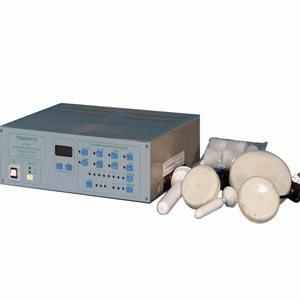 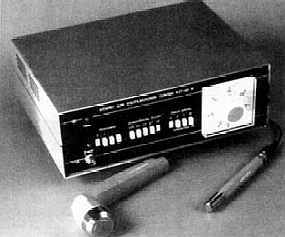 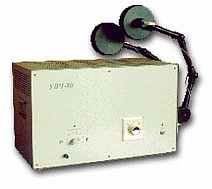 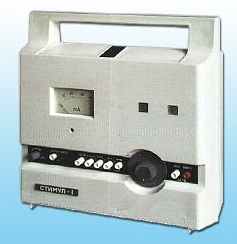 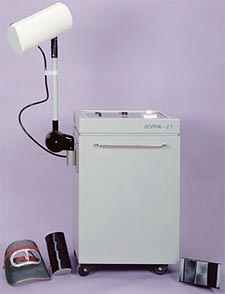 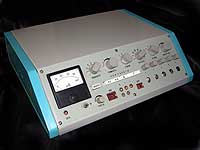 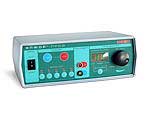 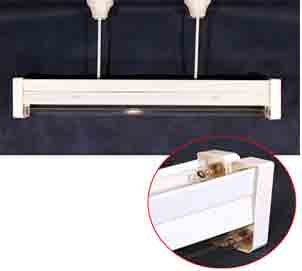 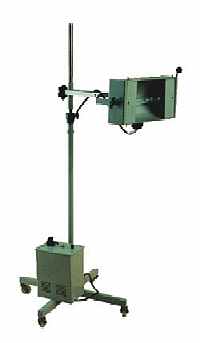 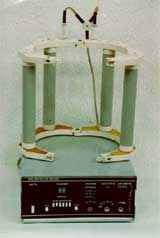 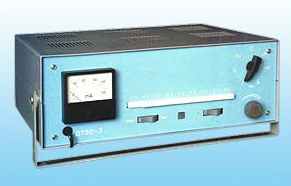 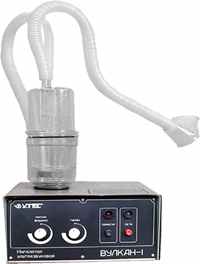 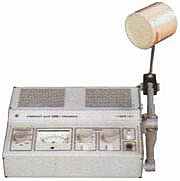 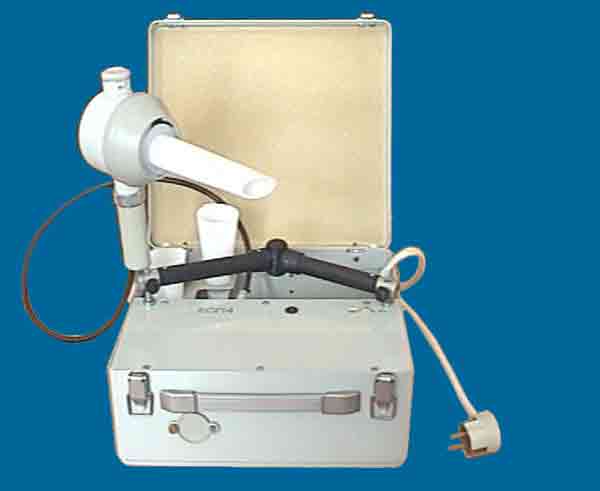 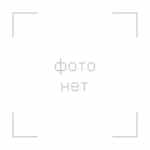 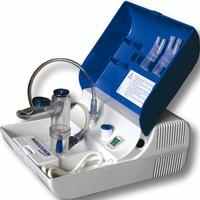 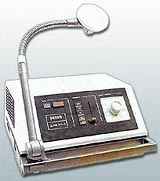 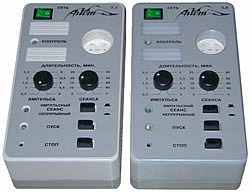 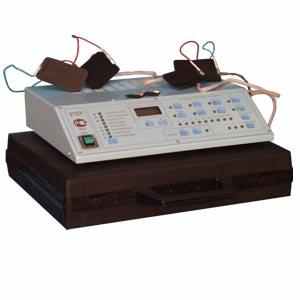 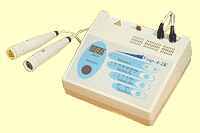 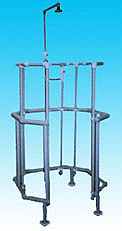 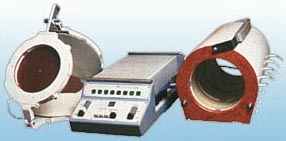 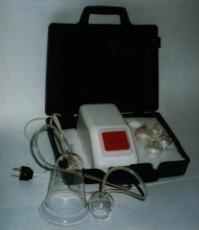 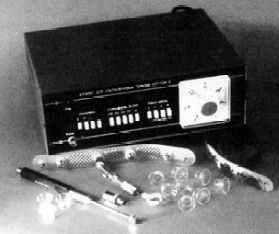 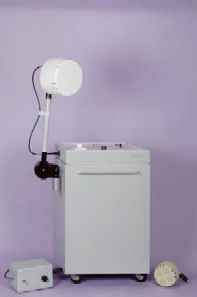 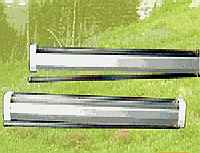 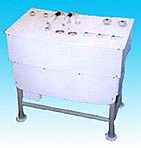 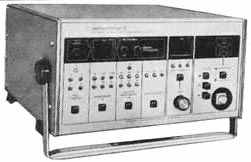 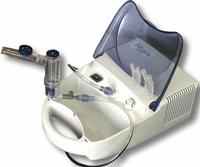 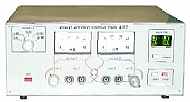 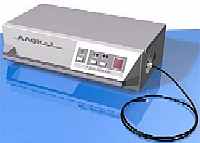 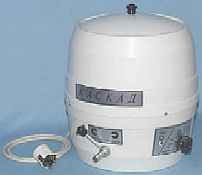 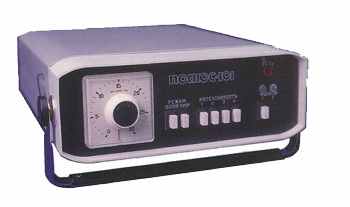 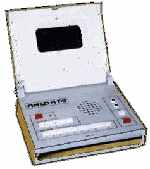 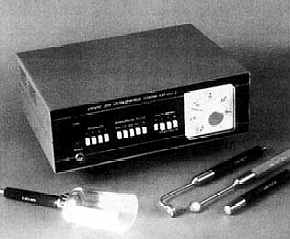 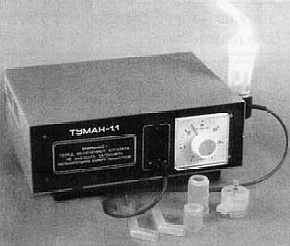 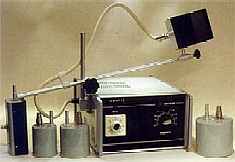 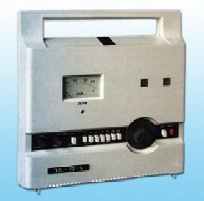 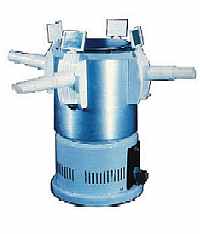 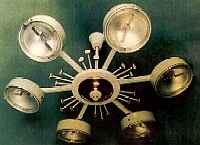 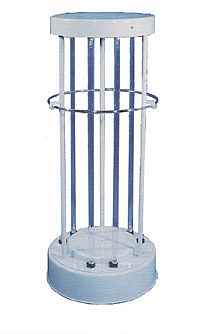 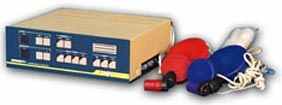 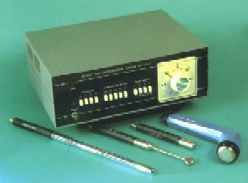 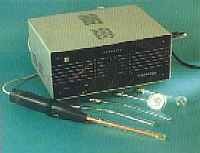 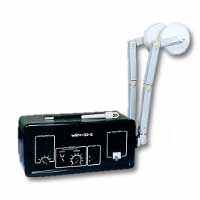 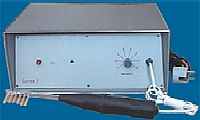 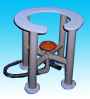 